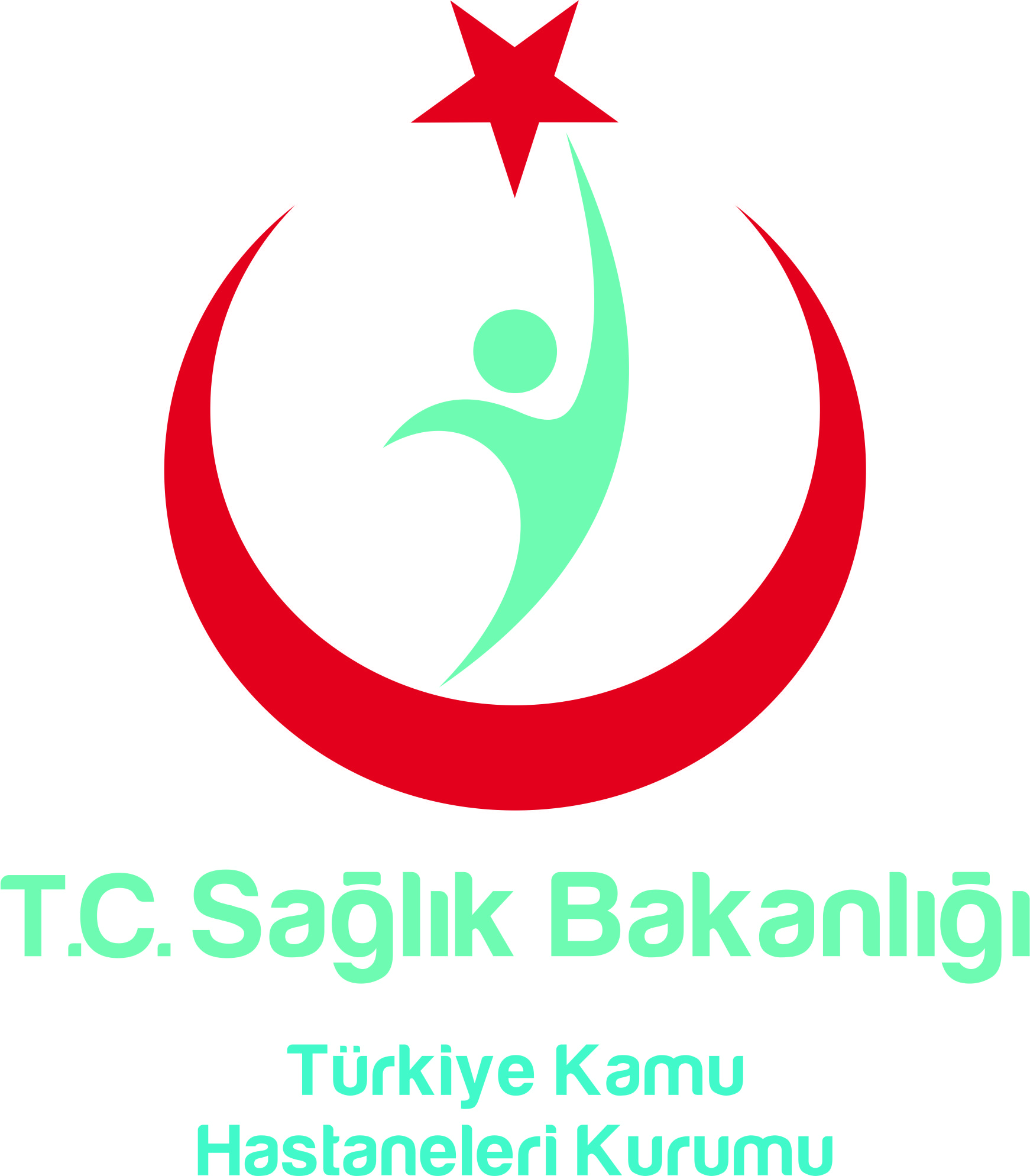 SAĞLIK BAKANLIĞITÜRKİYE KAMU HASTANELERİ KURUMU “ 1. HASTA HAKLARI EĞİTİMİ’’09:00-09:30 Açılış Konuşmalarıİstanbul Anadolu Güney Kamu Hastaneler Birliği Genel Sekreteri Uzm. Dr. Tunçay PALTEKİTürkiye Kamu Hastaneleri Kurum Başkan Yardımcısı Dr. İsmail KARTALTürkiye Kamu Hastaneleri Kurum Başkanı Prof. Dr. Ali İhsan DOKUCU (Tensipleri Halinde)09:30-11:00 Konu: Hasta Hakları ve Çalışan Güvenliği Daire Başkanlığı Uygulamaları/Amacı Konuşmacı: Hasta Hakları ve Çalışan Güvenliği Daire Başkanı Fatıma ŞAHİNKonu: İnsan Hakları, Hasta Hakları Tarihsel Gelişim Değişen Hasta Profili ve Beklentiler/ Hasta-Çalışan Hakları ve SorumluluklarıKonuşmacı: Sosyal Hizmet Uzmanı Umut YANARDAĞ11:00-11:15 Kahve Arası11:15-12:30Konu: İletişim Becerileri (Çatışma Yönetimi, Arabuluculuk, Sağlık Alanında İletişim, Stres Yönetimi)Konuşmacı: Doç. Dr. Kemal KUŞÇU 12:30-13:30 Yemek Arası 13:30-15:00Konu: Hasta Haklarının Hukuki Boyutu (Mevzuat, Başvuru Nasıl Değerlendirilmeli, Dezavantajlı Grupların Hakları)  Konuşmacı: Prof. Dr. Nezih VAROL15:00-15:15 Kahve ArasıKonu: Eğitim Becerileri (Eğitime Hazırlık)Konuşmacı: Doç. Dr. Hülya KAYA 17:00-17:30 Değerlendirme ve Kapanış